РЕСПУБЛИКА   КАРЕЛИЯКОНТРОЛЬНО-СЧЕТНЫЙ КОМИТЕТСОРТАВАЛЬСКОГО МУНИЦИПАЛЬНОГО РАЙОНАЗАКЛЮЧЕНИЕна Решение Совета Сортавальского муниципального района от30.11.2017г. №302 «Об утверждении Положения о межбюджетных отношениях в Сортавальском муниципальном районе» 05.06.2023г.                                                                                      №6Основание для проведения экспертизы: п. п.10.1 раздела 10 Положения о контрольно-счетном комитете Сортавальского муниципального района, утвержденное Решением Совета Сортавальского муниципального района от 30.11.2021г. №38.Цель экспертизы : Выявление отклонений норм нормативных правовых актов, регулирующих бюджетные правоотношения в Сортавальском муниципальном районе, от положений федерального и (или) республиканского законодательства путем анализа нормативно-правовой базы, оценка соответствия целям бюджетной и налоговой политики, и подготовка предложений по совершенствованию бюджетного процесса в Сортавальском муниципальном районе.Предмет экспертизы : Нормативные правовые документы Сортавальского муниципального района, регулирующие бюджетные правоотношения на территории муниципального образования.Использованные источники информации:  Бюджетный кодекс Российской Федерации; Федеральный закон от 06.10.2003 № 131-ФЗ «Об общих принципах организации местного самоуправления в Российской Федерации»; Методические рекомендации органам государственной власти субъектов Российской Федерации и органам местного самоуправления по регулированию межбюджетных отношений на региональном и муниципальном уровнях, утвержденные Минфином России;Закона Республики Карелия от 01.11.2005г. №915-ЗРК «О межбюджетных отношениях в Республике Карелия»Устав Сортавальского муниципального района (далее –Устав); Решение Совета Сортавальского муниципального района от 30.11.2017 года Общие положения: Основным законом, устанавливающим общие принципы бюджетного законодательства Российской Федерации, определяющим основы бюджетного процесса, является Бюджетный кодекс Российской Федерации (далее –БК РФ). Согласно ст.6 БК РФ, межбюджетные отношения - взаимоотношения между публично-правовыми образованиями по вопросам регулирования бюджетных правоотношений, организации и осуществления бюджетного процесса. Межбюджетные трансферты - средства, предоставляемые одним бюджетом бюджетной системы Российской Федерации другому бюджету бюджетной системы Российской Федерации.Согласно ст.8 БК РФ, к бюджетным полномочиям субъекта РФ относится установление общего порядка и условий предоставления межбюджетных трансфертов из местных бюджетов.Статьей 2.3 Закона Республики Карелия от 01.11.2005г. №915-ЗРК «О межбюджетных отношениях в Республике Карелия» (далее- Закон №915-ЗРК) установлен общий порядок и условия предоставления межбюджетных трансфертов из бюджетов муниципальных районов. Базовым документом для предоставления межбюджетных трансфертов из бюджета Сортавальского муниципального района является Положение о межбюджетных отношениях в Сортавальском муниципальном районе, утверждённое решением Совета Сортавальского муниципального района от 30.11.2017г. № 302 (с изменениями и дополнениями) (далее – Положение о межбюджетных отношениях). Сортавальский муниципальный района в ходе формирования межбюджетных отношений с муниципальными образованиями поселений должен учитывать необходимость обеспечения сбалансированности бюджетной системы на муниципальном уровне. Система межбюджетных отношений должна способствовать достижению как вертикальной сбалансированности местных бюджетов (то есть сокращению разрыва между собственными доходами и расходами местных бюджетов), так и горизонтальной сбалансированности (то есть сокращению дифференциации местных бюджетов по уровню бюджетной обеспеченности).Анализ действующего муниципального законодательства, регулирующего межбюджетные отношенияСтруктурный анализ положений, закрепленных в Положении о межбюджетных отношениях, показал, что данный нормативно-правовой акт содержит формы, порядок и условия предоставления межбюджетных трансфертов из бюджета Сортавальского муниципального района, а также методики распределения и состав показателей для расчета налогового потенциала, что соответствует главе 16 Бюджетного кодекса РФ, Закону №915-ЗРК. Согласно ч.2 ст.1 Положения о межбюджетных отношениях, настоящее Положение регулирует правоотношения в сфере межбюджетных отношений между Сортавальским муниципальным районом и входящими в его состав поселениями, тогда как в ст. 2 Положения о межбюджетных отношениях, помимо  межбюджетных отношений между Сортавальским муниципальным районом и входящими в его состав поселениями, возникают межбюджетные отношения между бюджетом Сортавальского муниципального района и бюджетом Республики Карелия, а так же между бюджетами городских, сельских поселений и бюджетом Республики Карелия. Кроме того ч.3 ст.2 Положения о межбюджетных отношениях, так же устанавливает форму межбюджетных отношений между бюджетом Республики Карелия и бюджетами городских и сельских поселений, что не относится к полномочиям представительного органа Сортавальского муниципального района, т.к.  формы межбюджетных трансфертов, предоставляемых из бюджетов субъектов Российской Федерации установлены ст.135 БК РФ, а так же ч.1 ст.2 Закона Республики Карелия от 01.11.2005г. №915-ЗРК. Кроме того, согласно ст.2.2 Закона №915-ЗРК, субсидии бюджетам городских и сельских поселений, за исключением субсидий, источником финансового обеспечения которых являются субсидии из федерального бюджета, предоставляются бюджетам муниципальных районов для предоставления их бюджетам поселений, входящим в их состав.Контрольно-счетный комитет Сортавальского муниципального района (далее – Контрольно-счетный комитет) предлагает дополнить ч.2 ст. 1 Положения о межбюджетных отношениях, указав на то, что настоящее Положение так же регулирует правоотношения в сфере межбюджетных отношений между бюджетом Сортавальского муниципального района и бюджетом Республики Карелия. Исключить из ч.2 ст.2 Положения о межбюджетных отношениях абзац 3 и часть 3, так как данные формы относятся к правоотношениям между другими уровнями бюджетов, и дополнить ч.1 ст.2 Положения о межбюджетных отношениях, абзацем: «межбюджетные трансферты из бюджета Республики Карелия, предоставленные бюджету Сортавальского муниципального района для предоставления их бюджетам поселений, входящих в состав Сортавальского муниципального района».     Согласно ст.137 Бюджетного кодекса РФ, порядок распределения дотаций на выравнивание бюджетной обеспеченности поселений, в том числе порядок расчета и установления заменяющих указанные дотации дополнительных нормативов отчислений от налога на доходы физических лиц в местные бюджеты, а также порядок определения критериев выравнивания финансовых возможностей городских поселений, сельских поселений, утверждается законом субъекта Российской Федерации в соответствии с требованиями Бюджетного Кодекса.Порядок расчета органами местного самоуправления муниципальных районов размера дотаций бюджетам городских и сельских поселений, в том числе методика расчета и установления заменяющих их дополнительных нормативов отчислений от налога на доходы физических лиц установлен Главой 6 Закона №915-ЗРК. Согласно ч.1 ст.23 Закона №915-ЗРК, расчет дотаций бюджетам городских и сельских поселений из бюджета муниципального района, предоставляемых поселениям, входящим в состав данного муниципального района, в целях выравнивания бюджетной обеспеченности городских и сельских поселений по осуществлению органами местного самоуправления полномочий по решению вопросов местного значения (далее - дотации на выравнивание бюджетной обеспеченности поселений) осуществляется в соответствии с муниципальными правовыми актами представительного органа муниципального района, принимаемыми в соответствии с требованиями Бюджетного кодекса Российской Федерации и настоящего Закона.Так же, в ч.2 ст. 23 Закона №915-ЗРК, определены 3 источника, за счет которых формируется объем дотаций на выравнивание бюджетной обеспеченности поселений из районного фонда финансовой поддержки поселений бюджета муниципального района:субвенций, передаваемых бюджету муниципального района из бюджета Республики Карелия на осуществление переданных ему государственных полномочий по расчету и предоставлению дотаций бюджетам городских и сельских поселений, входящих в состав соответствующего муниципального района;  дотаций на выравнивание бюджетной обеспеченности муниципальных районов (городских округов), передаваемых бюджету муниципального района из бюджета Республики Карелия; собственных доходов и источников финансирования дефицита бюджета муниципального района, направляемых на выравнивание бюджетной обеспеченности бюджетов поселений.Согласно ст.5 Положения о межбюджетных отношениях, дотации бюджетам городских и сельских поселений из бюджета Сортавальского муниципального района образуют районный фонд финансовой поддержки поселений. Объем дотаций формируется за счет:а) субвенций, передаваемых бюджету Сортавальского муниципального района из бюджета Республики Карелия на осуществление переданных государственных полномочий по расчету и предоставлению дотаций бюджетам городских и сельских поселений, входящих в состав Сортавальского муниципального района;б)  собственных доходов и источников финансирования дефицита бюджета Сортавальского муниципального района, направляемых на выравнивание бюджетной обеспеченности бюджетов поселений.Согласно ч.1 ст.11 Положения о межбюджетных отношениях, общий объем дотаций на выравнивание бюджетной обеспеченности городских, сельских поселений, входящих в состав Сортавальского муниципального района рассчитывается по формуле :Дпу=Дсуб+2Дсоб, где Дпу – дотация на выравнивание бюджетной обеспеченности соответствующему поселению;Дсуб – объем дотации на выравнивание бюджетной обеспеченности соответствующему поселению распределенный за счет средств субвенций из бюджета Республики Карелия, рассчитываемый в соответствии со ст.5 Положения о межбюджетных отношениях;Дсоб – объем дотации на выравнивание бюджетной обеспеченности соответствующему поселению распределенный за счет собственных доходов, источников финансирования дефицита бюджета Сортавальского муниципального района, рассчитываемый в соответствии с ч.2 ст.11 Положения о межбюджетных отношениях.Таким образом, в формулу определения общего объема дотации на выравнивание бюджетной обеспеченности соответствующему поселению  не включен, одним из слагаемых, источник -  дотаций на выравнивание бюджетной обеспеченности муниципальных районов, передаваемых бюджету муниципального района из бюджета Республики Карелия. Положение о межбюджетных отношениях так же не содержит порядок расчета объема дотации на выравнивание бюджетной обеспеченности соответствующему поселению, передаваемых бюджету муниципального района из бюджета Республики Карелия.В нарушение требований, установленных ч.1 ст.23 Закона №915-ЗРК, положения муниципального правового акта, принятого Советом Сортавальского муниципального района в целях выравнивания бюджетной обеспеченности городских и сельских поселений, входящих в состав района, не содержит источника (дотаций на выравнивание бюджетной обеспеченности муниципальных районов, передаваемых бюджету муниципального района из бюджета Республики Карелия) в соответствии с ч.2 ст.23 Закона №915-ЗРК, входящего в районный фонд финансовой поддержки поселений.Контрольно-счетный комитет предлагает внести дополнения в ст.5 Положения о межбюджетных отношениях, дополнив пункт 2 ст.5 Положения о межбюджетных отношениях подпунктом в) следующего содержания:в) дотаций на выравнивание бюджетной обеспеченности муниципального района, передаваемых бюджету Сортавальского муниципального района из бюджета Республики Карелия.Изменить формулу расчета общего объема дотаций на выравнивание бюджетной обеспеченности городских, сельских поселений, входящих в состав Сортавальского муниципального района, приведенной в ч.1 ст. 11 Положения о межбюджетных отношениях, дополнив формулу ещё одним слагаемым, отражающим объем дотаций на выравнивание бюджетной обеспеченности муниципальных районов, передаваемых бюджету муниципального района из бюджета Республики Карелия. Дополнить ст.11 частью, устанавливающую порядок расчета объема дотации на выравнивание бюджетной обеспеченности соответствующему поселению, передаваемых бюджету муниципального района из бюджета Республики Карелия. Согласно абз.4 ч.4 ст.5 Положения о межбюджетных отношениях, уровень расчетной бюджетной обеспеченности, определяется по городским и сельским поселениям по единой методике, обеспечивающей сопоставимость налоговых доходов городских и сельских поселений, перечня бюджетных услуг и показателей, характеризующих факторы и условия, влияющие на стоимость предоставления муниципальных услуг в расчете на одного жителя по поселениям. Однако Положение о межбюджетных отношениях не содержит данной единой методики.Контрольно-счетный комитет предлагает дополнить  Положение о межбюджетных отношениях частью, излагающую единую методику определения уровня расчетной бюджетной обеспеченности по городским и сельским поселениям.  Согласно ч.1.1 статьи 2.2 Закона №915-ЗРК, из бюджета Республики Карелия бюджету муниципального района предоставляются межбюджетные трансферты бюджетам городских и сельских поселений, а не только субсидии для последующего предоставления их городским и сельским поселениям, как это указано в ст.10 Положения о межбюджетных отношениях.Контрольно-счетный комитет предлагает внести изменения в ст.10 Положения о межбюджетных отношениях, заменив слово «субсидии» на слова «межбюджетные трансферты»Предложения:Совету Сортавальского муниципального района рекомендовать внести поправки в Положение о межбюджетных отношениях в Сортавальском муниципальном районе, утвержденное решением Совета Сортавальского муниципального района от 30.11.2017 года №302, предложенные Контрольно-счетным комитетом Сортавальского муниципального района.Председатель комитета                                         		    Н.А. Астафьева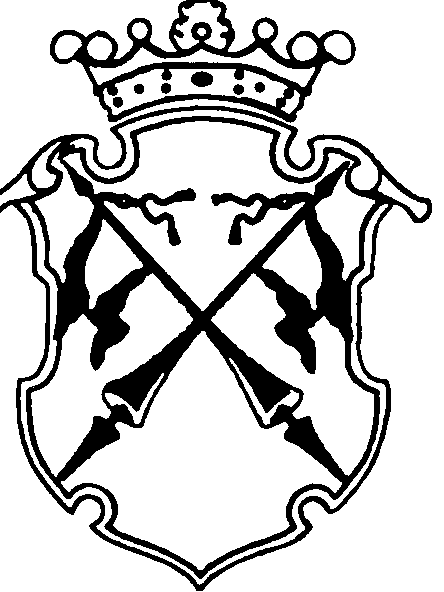 